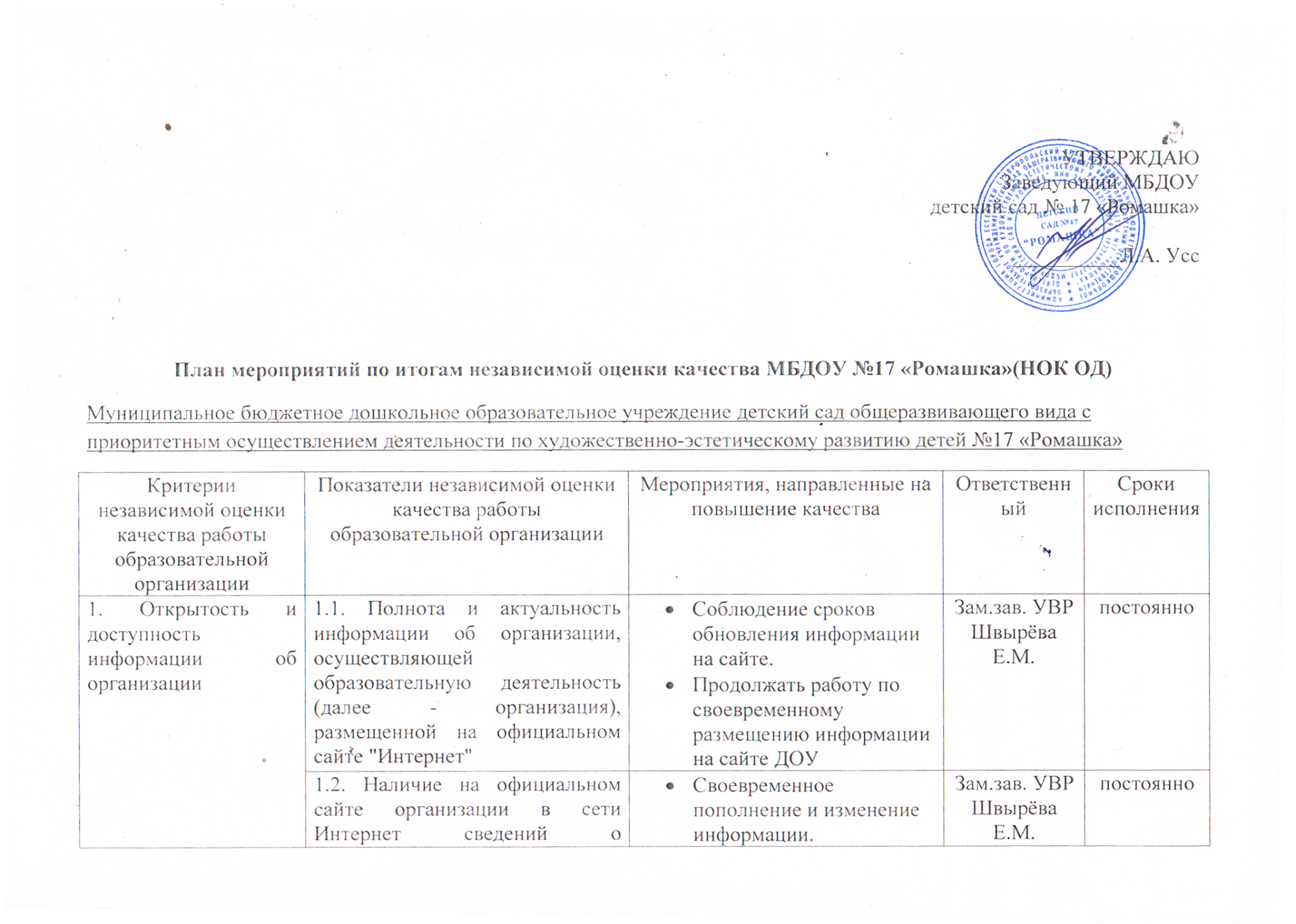 УТВЕРЖДАЮЗаведующий МБДОУ                         детский сад № 17 «Ромашка»                                __________Л.А. УссПлан мероприятий по итогам независимой оценки качества МБДОУ №17 «Ромашка»(НОК ОД)Муниципальное бюджетное дошкольное образовательное учреждение детский сад общеразвивающего вида с приоритетным осуществлением деятельности по художественно-эстетическому развитию детей №17 «Ромашка»Критерии независимой оценки качества работы образовательной организацииПоказатели независимой оценки качества работы образовательной организацииМероприятия, направленные на повышение качестваОтветственныйСроки исполнения1. Открытость и доступность информации об организации1.1. Полнота и актуальность информации об организации, осуществляющей образовательную деятельность (далее - организация), размещенной на официальном сайте "Интернет"Соблюдение сроков обновления информации на сайте.Продолжать работу по своевременному размещению информации на сайте ДОУЗам.зав. УВРШвырёва Е.М.постоянно1. Открытость и доступность информации об организации1.2. Наличие на официальном сайте организации в сети Интернет сведений о педагогических работниках организацииСвоевременное пополнение и изменение информации.Зам.зав. УВРШвырёва Е.М.постоянно1. Открытость и доступность информации об организации1.3. Доступность взаимодействия с образовательной организацией по телефону, электронной почте, с помощью электронных сервисов, предоставляемых на официальном сайте организации в сети Интернет, в том числе наличие возможности внесения предложений, направленных на улучшение работы организацииМероприятия по бесперебойному функционированию телефонных сетей, электронной почты, сайта.Зам.зав. УВРШвырёва Е.М.непрерывно1. Открытость и доступность информации об организации1.4. Доступность сведений о ходе рассмотрения обращений, поступивших в организацию от заинтересованных граждан (по телефону, по электронной почте, с помощью электронных сервисов, доступных на официальном сайте организации)Структурировать интерфейс сайта, добавить новые разделы.Зам.зав. УВРШвырёва Е.Мв течение учебного года2.Комфортность условий в которых осуществляется образовательная деятельность2.1. Материально-техническое и информационное обеспечение организации оценивается по результатам анализа материалов самообследования или данных, представленных на сайте образовательной организации в сравнении со средним по городуУлучшить материально-техническую базу, в т. ч. работу Интернет – ресурсов.Заведующий Усс Л.А.в течение учебного года2.Комфортность условий в которых осуществляется образовательная деятельность2.2. Наличие необходимых условий для охраны и укрепления здоровья, организация питания обучающихсяПовысить уровень комфортности пребывания в образовательной организации.Зам.зав по УВРШвырёва Е.М.постоянно2.Комфортность условий в которых осуществляется образовательная деятельность2.3. Условия для индивидуальной работы с обучающимисяСоздавать условия  для повышения качества образовательных услуг, индивидуализации обученияЗам.зав по УВРШвырёва Е.М.в течение учебного года2.Комфортность условий в которых осуществляется образовательная деятельность2.4. Наличие дополнительных образовательных программСовершенствовать содержание дополнительных образовательных программ.Внедрять новые образовательные программы.Зам.зав по УВРШвырёва Е.М.в течение учебного года2.Комфортность условий в которых осуществляется образовательная деятельность2.5. Наличие возможности развития творческих способностей и интересов обучающихся, включая их участие в конкурсах и олимпиадах (в том числе во всероссийских и международных), выставках, смотрах, физкультурных мероприятиях, спортивных мероприятиях, в том числе в официальных спортивных соревнованиях, и других массовых мероприятиях:Мотивировать работу педагогических работников и обучающихся к участию в конкурсах различного уровня и исследовательской работе.Повысить процентное участие воспитанников в конкурсах на уровне ДОУ, городаИнформацию о результатах участия размещать на страничке сайта ДОУ. Проводить мероприятия различной направленности согласно плану работы ДОУ Зам.зав по УВРШвырёва Е.М.в течение учебного года2.Комфортность условий в которых осуществляется образовательная деятельность2.6. Наличие возможности оказания обучающимся психолого-педагогической, медицинской и социальной помощиСвоевременное пополнение  информации о работе «Консультационного пункта»Зам.зав по УВРШвырёва Е.М.постоянно2.Комфортность условий в которых осуществляется образовательная деятельность2.7. Наличие условий организации обучения и воспитания обучающихся с ограниченными возможностями здоровьяПодготовка документации по созданию условий для обучения и воспитания воспитанников с ограниченными возможностями здоровья и инвалидов Составление сметы для создания условий и приобретения оборудования для детей с ОВЗ и инвалидовЗаведующийУсс Л.А.в течение учебного года3. Доброжелательность, вежливость, компетентность работников3.1. Доброжелательность, вежливость  работниковПровести тренинги, деловые игры, мастер-классы для педагогов.Педагогический совет «О кодексе профессиональной этики»Зам.зав по УВРШвырёва Е.М.в течение учебного года3. Доброжелательность, вежливость, компетентность работников3. 2.Компетентность работниковПовышение профессиональной квалификации работников.Зам.зав по УВРШвырёва Е.М.в течение учебного года4. Удовлетворенность качеством образовательной деятельности организации4.1.Удовлетворение материально-техническим обеспечением организацииУлучшить материально-техническую базуЗам.зав по АХР Орловская Е.В.постоянно4. Удовлетворенность качеством образовательной деятельности организации4.2. Удовлетворение качеством предоставляемых образовательных услугПовышение профессиональной квалификации работников.Зам.зав по УВРШвырёва Е.М.постоянно4. Удовлетворенность качеством образовательной деятельности организации4.3. Готовность рекомендовать организацию родственникам и знакомымСовершенствовать методы и формы  взаимодействия  с родителями воспитанников,  в процессе  совместных мероприятий («Календарь семейных дат», работа семейных клубов)Зам.зав по УВРШвырёва Е.М.в течении года